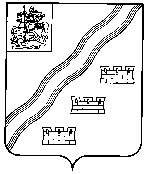 СОВЕТ ДЕПУТАТОВНАРО-ФОМИНСКОГО ГОРОДСКОГО ОКРУГАМОСКОВСКОЙ ОБЛАСТИРЕШЕНИЕот ____________ №___г. Наро-Фоминск	ПроектОб утверждении порядка присвоения, изменения и аннулирования наименований элементам улично-дорожной сети и элементам планировочной структуры в границах Наро-Фоминского городского округа в честь выдающихся личностей, исторических и знаменательных событийВ соответствии с Федеральным законом от 06.10.2003 № 131-ФЗ "Об общих принципах организации местного самоуправления в Российской Федерации, Федеральным законом от 28.12.2013 № 443-ФЗ "О федеральной информационной адресной системе и о внесении изменений в Федеральный закон "Об общих принципах организации местного самоуправления в Российской Федерации", постановлением Правительства Российской Федерации от 19.11.2014 № 1221 "Об утверждении Правил присвоения, изменения и аннулирования адресов", Совет депутатов Наро-Фоминского городского округа решил:1. Утвердить прилагаемый Порядок присвоения, изменения и аннулирования наименований элементам улично-дорожной сети и элементам планировочной структуры в границах Наро-Фоминского городского округа в честь выдающихся личностей, исторических и знаменательных событий.2. Опубликовать настоящее решение в периодическом печатном издании газете Основа и сетевом издании "Официальный сайт органов местного самоуправления Наро-Фоминского городского округа" в информационно-телекоммуникационной сети Интернет.               Глава Наро-Фоминского городского округа                                                                                                               Р.Л. Шамнэ                   Председатель Совета депутатов Наро-Фоминского                городского округа                                                                                                            А.С. ШкурковСогласовано:Заместитель Главы Администрации                                                                                 М.Р. ЯнковскийЗаместитель Главы Администрации                                                                                   В.А. ТамаркинЗаместитель Главы Администрации - ПредседательКомитета градостроительства                                                                                            Е.А. МелентьевПредседатель Комитета по физкультуре, спорту и работе с молодежью                                                                                                         А.В. Михайлов                                 Начальник договорно-правового отдела                                                                                   А.В. РекуцПроект подготовлен договорно-правовым отделомУтвержденрешением Совета депутатов Наро-Фоминского городского округа 	  от "___" ____________2019 № _____Порядок присвоения, изменения и аннулирования наименований элементам улично-дорожной сети и элементам планировочной структуры в границах Наро-Фоминского городского округа в честь выдающихся личностей, исторических и знаменательных событийОбщие положения1.1. Настоящий Порядок устанавливает процедуру присвоения наименований элементам улично-дорожной сети (за исключением автомобильных дорог федерального значения, автомобильных дорог регионального или межмуниципального значения) и наименований элементам планировочной структуры в границах Наро-Фоминского городского округа, изменения и аннулирования таких наименований в честь выдающихся личностей в целях увековечения их памяти, исторических, знаменательных событий и памятных дат  (далее - Порядок). 1.2. Порядок разработан в соответствии с Федеральным законом от 06.10.2003 № 131-ФЗ "Об общих принципах организации местного самоуправления в Российской Федерации", Федеральным законом от 28.12.2013 № 443-ФЗ "О федеральной информационной адресной системе и о внесении изменений в Федеральный закон "Об общих принципах организации местного самоуправления в Российской Федерации", постановлением Правительства Российской Федерации от 19.11.2014 № 1221 "Об утверждении Правил присвоения, изменения и аннулирования адресов", приказом Министерства Финансов Российской Федерации от 05.11.2015 № 171н "Об утверждении перечня элементов планировочной структуры, элементов улично-дорожной сети, элементов объектов адресации, типов зданий (сооружений), помещений, используемых в качестве реквизитов адреса, и правил сокращенного наименования адресообразующих элементов". 1.3. В настоящем Порядке используются следующие основные понятия:1.3.1. Наименования (топонимы) - имена собственные, присваиваемые элементам улично-дорожной сети и элементам планировочной структуры, служащие для их выделения и распознавания.1.3.2. Элементы улично-дорожной сети: аллея, бульвар, магистраль, переулок, площадь, проезд, проспект, проулок, разъезд, спуск, тракт, тупик, улица, шоссе.1.3.3. Элементы планировочной структуры: вал, зона (массив), квартал, месторождение, микрорайон, набережная, остров, парк, порт, район, сад, сквер, территория, территория ведения гражданами садоводства или огородничества для собственных нужд, территория садоводческого некоммерческого товарищества, территория товарищества собственников жилья, территория огороднического некоммерческого товарищества, территория потребительского кооператива, территория товарищества собственников недвижимости.1.4. Присвоение наименований элементам улично-дорожной сети, наименований элементам планировочной структуры (далее - объекты), изменение и аннулирование таких наименований в соответствии с настоящим Порядком осуществляется на основании решения Совета депутатов Наро-Фоминского городского округа.1.5. Присвоение наименований указанным в настоящем порядке объектам в честь выдающихся личностей производится посмертно с учетом их деятельности и заслуг перед Российской Федерацией, Московской областью, Наро-Фоминским городским округом, при этом необходимо учитывать согласие семьи или родственников, обладающих правами наследования (при их наличии).1.6. Наименования элементов улично-дорожной сети, элементов планировочной структуры указываются с использованием букв русского алфавита.1.7. Собственные наименования элементов улично-дорожной сети, элементов планировочной структуры, присвоенные в честь выдающихся личностей, исторических, знаменательных событий и памятных дат оформляются в родительном падеже.1.8. Собственное наименование элементов улично-дорожной сети, элементов планировочной структуры, состоящее из имени и фамилии, не заменяется начальными буквами имени и фамилии. Наименования в честь несовершеннолетних героев оформляются с сокращенным вариантом имени.1.9. Составные части наименований элементов улично-дорожной сети, элементов планировочной структуры, представляющие собой имя и фамилию или звание и фамилию, употребляются с полным написанием имени и фамилии или звания и фамилии.  1.10. Присваиваемые (изменяемые) наименования элементов улично-дорожной сети, элементов планировочной структуры подлежат регистрации и учету в федеральной информационной адресной системе (ФИАС) в соответствии с действующим законодательством.1.11. Аннулирование наименования осуществляется только в случае упразднения элемента улично-дорожной сети, элемента планировочной структуры.  2. Порядок присвоения (изменения) наименований элементам улично-дорожной сети, наименований элементам планировочной структуры2.1. Предложения о присвоении (изменении) наименований элементам улично-дорожной сети, наименований элементам планировочной структуры могут быть внесены:- органами местного самоуправления Наро-Фоминского городского округа;- депутатами Совета депутатов Наро-Фоминского городского округа;- гражданами Российской Федерации, имеющими постоянное место жительства на территории Наро-Фоминского городского округа и обладающими избирательным правом. Инициатива граждан по внесению предложений реализуется путем создания инициативной группы в количестве не менее 10 (десяти) человек;- юридическими лицами, зарегистрированными в установленном порядке и осуществляющими свою деятельность на территории Наро-Фоминского городского округа;- общественными организациями, осуществляющими свою деятельность на территории Наро-Фоминского городского округа.2.2. В целях присвоения (изменения) наименования элементу улично-дорожной сети, наименования элементу планировочной структуры заинтересованные лица, указанные в пункте 2.1. настоящего Порядка представляют в Администрацию Наро-Фоминского городского округа на имя Главы Наро-Фоминского городского округа следующие документы:2.2.1. Ходатайство о присвоении наименования элементу улично-дорожной сети, наименования элементу планировочной структуры, в котором указывается предлагаемое наименование объекта.2.2.2. Архивные документы (при наличии).2.2.3. Карту - схему, на которой обозначается расположение объекта на территории Наро-Фоминского городского округа.2.2.4. Сведения об инициаторах, предложивших присвоить (изменить) объекту наименование.2.2.5. Обоснование присвоения (изменения) наименования элементу улично-дорожной сети, элементу планировочной структуры.2.2.6. В случае внесения предложения о наименовании элемента улично-дорожной сети, наименовании элемента планировочной структуры в честь выдающейся личности - краткую биографическую справку, содержащую информацию о заслугах выдающейся личности, согласие семьи и родственников, обладающих правами наследования (при наличии).2.2.7. В случае внесения предложения о наименовании элемента улично-дорожной сети, наименовании элемента планировочной структуры в целях увековечения исторического, знаменательного события, памятной даты - краткую историческую справку о событии, содержащую информацию о достоверности события.2.3. Предложение о присвоении (изменении) наименования элементу улично-дорожной сети, элементу планировочной структуры рассматривается соответствующей комиссией, создаваемой Администрацией Наро-Фоминского городского округа.2.4. По результатам рассмотрения поступившего ходатайства, а также указанных в п.2.2. документов, комиссия в течение 30 (тридцати) календарных дней готовит заключение о целесообразности (нецелесообразности) присвоения (изменения) наименования элементу улично-дорожной сети, элементу планировочной структуры.Комиссия, с согласия Главы Наро-Фоминского городского округа, вправе продлить срок рассмотрения предложения о присвоении (изменении) наименования объекту, но не более чем на один месяц с обязательным письменным уведомлением инициаторов.2.5. В случае необходимости комиссия вправе внести предложение Главе Наро-Фоминского городского округа о проведении соответствующих мероприятий (анкетирование, опрос и т.д.), нацеленных на выявление общественного мнения по вопросу присвоения (изменения) наименования объектам. Приоритет в определении территории, подлежащей анкетированию, опросу и т.п., отдается той территории, где расположен элемент улично-дорожной сети, элемент планировочной структуры, наименование которого планируется присвоить или изменить.      2.6. В случае принятия комиссией решения о нецелесообразности присвоения (изменения) наименования элементу улично-дорожной сети, элементу планировочной структуры, комиссия направляет инициатору мотивированное заключение с указанием причины отказа.2.7. Положительное заключение комиссии направляется Главе Наро-Фоминского городского округа для внесения в Совет депутатов Наро-Фоминского городского округа муниципального правового акта о присвоении (изменении) наименования элементу улично-дорожной сети, элементу планировочной структуры.2.8. Решение Совета депутатов Наро-Фоминского городского округа о присвоении (изменении) наименования элементам улично-дорожной сети, элементам планировочной структуры или об отказе в таком присвоении (изменении) направляется в установленном порядке лицам, обратившимся с указанным предложением. 